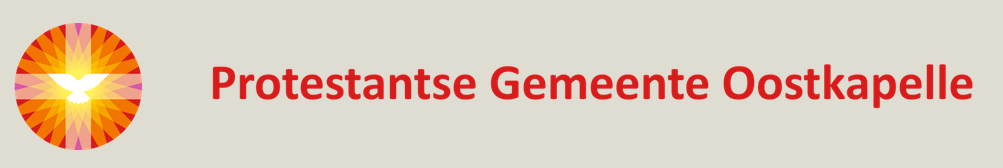 Nieuwsbrief zondag 9 januari 2022Vanmorgen: Dienst om 10.00 uur in de protestantse Zionskerk te Oostkapelle.Voorganger : Ds. Ph. Beukenhorst. Ouderling: Dirk van Maldegem Organist      : Cocky Klaver.  Bloemengroet: Fam. P. den Hollander-Steketee, Egelantier 7.Uw gaven zijn bestemd voor: 1. Kerk en 2. Eigen diaconieVolgende week 16 januari 2022. Dienst om 10.00 uur in de protestantse Zionskerk.Voorganger is Ds. L. de Kam uit Oostkapelle. Uw gaven zijn dan bestemd voor: 1. Kerk en 2. PKN Onderst. Gem.Voorlopig geen kerkdiensten met kerkgangersHet Kabinet heeft gelet op het voorkomen van de verdere verspreiding van het omikron virus besloten om een lockdown af te kondigen tot en met 14 januari 2022. Als kerkenraad hebben we, in lijn met het advies van de PPN en CIO besloten daarom voorlopig geen kerkdiensten te houden met kerkbezoekers. Hoe vervelend we dit bericht ook vinden we hopen toch dat we in verbondenheid met elkaar de digitale diensten samen te kunnen vieren. 
ON-LINE KERKDIENST:
De kerkdiensten blijven voorlopig enkel online te volgen via internet. Via onze eigen website wordt u verbonden met de site van KerkdienstGemist. Vervolgens moet u klikken op de kerkdienst en ook, let op: de gewenste datum. Mooi dat u zo verbonden blijft!
OOK VIA MOBIELE TELEFOON:
Wie niet over een pc of een laptop beschikt, kan onze online kerkdienst ook volgen via een smartphone (mobiele telefoon). Probeer het eens uit of vraag om hulp.
KERKELIJKE ACTIVITEITEN:
Zon. 9 jan.             Kerkdienst                                   10.00 uur   Digitaal
Woe. 12 jan.          Kerkenraad                                  19.30 uur   Digitaal
Zon. 16 jan.           Kerkdienst                                   10.00 uur   Digitaal
SIMNIA:
In overleg met de leiding van het verzorgingshuis Simnia in Domburg, komen in januari drie kerkdiensten te vervallen op 2, 16 en 30 januari 2022. In januari zijn er dus slechts twee kerkdiensten, op 9 en 23 januari 2022. Voor de maand februari wordt het opnieuw bekeken, dat zal afhangen van de verdere corona ontwikkelingen. 
DIACONIE:Gemeenteleden kunnen bij enkele leden van de diaconie nu ook collectebonnen of contanten inleveren voor de collecten. Stop het in een envelop en daarna in de brievenbus van een lid van de diaconie, zie het Kerkblad.PASTORALE  BERICHTEN:- We denken aan allen die te kampen hebben met ziekte, rouw en verdriet en bidden hen de onmisbare troost en kracht toe van de Eeuwige.REKENINGNUMMERS PROTESTANTSE GEMEENTE OOSTKAPELLE.Kerk ( vvb, giften e.d.)      	                                              NL38 RABO 0375 5191 57Diaconie                                    	                                   NL45 RBRB 0845 0168 57Berichten volgende nieuwsbrief: Uiterlijk donderdag 17.00 uur naar mail: nieuwsbrief1953@hotmail.com   Website: www.pgoostkapelle.nlScan de QR code om te betalen voor Collecte kerkrentmeesters, met de Camera App op je telefoon.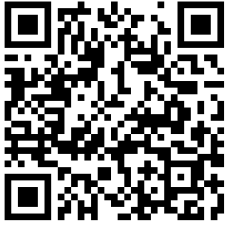 